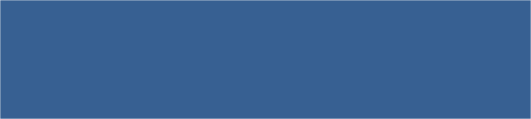 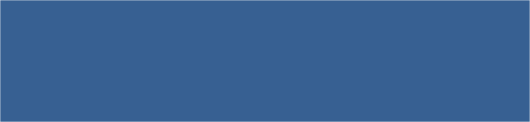 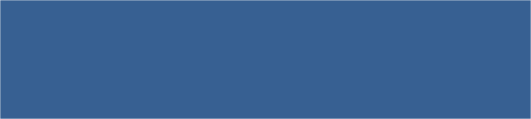 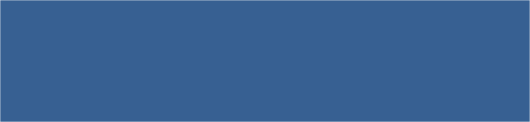 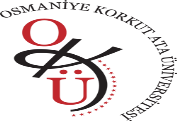 T.C.OSMANİYE KORKUT ATA ÜNİVERSİTESİ SAĞLIK BİLİMLERİ FAKÜLTESİEK DERS ÜCRETİ ÖDEMELERİ İŞ AKIŞ SÜRECİT.C.OSMANİYE KORKUT ATA ÜNİVERSİTESİ SAĞLIK BİLİMLERİ FAKÜLTESİEK DERS ÜCRETİ ÖDEMELERİ İŞ AKIŞ SÜRECİT.C.OSMANİYE KORKUT ATA ÜNİVERSİTESİ SAĞLIK BİLİMLERİ FAKÜLTESİEK DERS ÜCRETİ ÖDEMELERİ İŞ AKIŞ SÜRECİDoküman No :SBF.İŞ.İK.10 İlk Yayın Tarihi :Revizyon Tarihi:12.09.2022 Revize No :Sayfa :Faaliyet İle İlgili Mevzuat:1.657 Sayılı Devlet Memurları KanunuFaaliyet İle İlgili Mevzuat:2.2547 Sayılı Yükseköğretim KanunuFaaliyet İle İlgili Mevzuat:3.2914 Sayılı Yükseköğretim Personel KanunuFaaliyet İle İlgili Mevzuat:Yapılan İşin Süresi:3-7 İşgünü3-7 İşgünü3-7 İşgünü3-7 İşgünüSorumlu Personelİş Akış Şemasıİş Akış ŞemasıGörev ve Sorumluluklar (Faaliyetler-Açıklamalar)Görev ve Sorumluluklar (Faaliyetler-Açıklamalar)Bölüm SekreteriEk Ders Formunun teslim edilmesi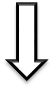 Bölüm Başkanlığınca formun imzalanarak Dekanlığa sunulması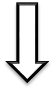 Ödeme evraklarının Mali İşler Bürosunca hazırlanması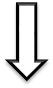 Dekanlık makamınca onaylanan ek ders ödemeevraklarının Strateji Geliştirme Daire Başkanlığına gönderilmesiEk Ders Formunun teslim edilmesiBölüm Başkanlığınca formun imzalanarak Dekanlığa sunulmasıÖdeme evraklarının Mali İşler Bürosunca hazırlanmasıDekanlık makamınca onaylanan ek ders ödemeevraklarının Strateji Geliştirme Daire Başkanlığına gönderilmesi* İlgili aya ait Ek Ders Formu doldurularak EBYS üzerinden Bölüm Başkanlığına sunulur. Söz konusu form tarihleri içinde Görevlendirme, İzin ya da Rapor alınmışsa yazısı forma eklenir.* İlgili aya ait Ek Ders Formu doldurularak EBYS üzerinden Bölüm Başkanlığına sunulur. Söz konusu form tarihleri içinde Görevlendirme, İzin ya da Rapor alınmışsa yazısı forma eklenir.Bölüm BaşkanıEk Ders Formunun teslim edilmesiBölüm Başkanlığınca formun imzalanarak Dekanlığa sunulmasıÖdeme evraklarının Mali İşler Bürosunca hazırlanmasıDekanlık makamınca onaylanan ek ders ödemeevraklarının Strateji Geliştirme Daire Başkanlığına gönderilmesiEk Ders Formunun teslim edilmesiBölüm Başkanlığınca formun imzalanarak Dekanlığa sunulmasıÖdeme evraklarının Mali İşler Bürosunca hazırlanmasıDekanlık makamınca onaylanan ek ders ödemeevraklarının Strateji Geliştirme Daire Başkanlığına gönderilmesi* Form Bölüm Başkanlığınca onaylanarak Dekanlık Makamına sunulur.* Form Bölüm Başkanlığınca onaylanarak Dekanlık Makamına sunulur.Fakülte SekreteriEk Ders Formunun teslim edilmesiBölüm Başkanlığınca formun imzalanarak Dekanlığa sunulmasıÖdeme evraklarının Mali İşler Bürosunca hazırlanmasıDekanlık makamınca onaylanan ek ders ödemeevraklarının Strateji Geliştirme Daire Başkanlığına gönderilmesiEk Ders Formunun teslim edilmesiBölüm Başkanlığınca formun imzalanarak Dekanlığa sunulmasıÖdeme evraklarının Mali İşler Bürosunca hazırlanmasıDekanlık makamınca onaylanan ek ders ödemeevraklarının Strateji Geliştirme Daire Başkanlığına gönderilmesiDekanlık onaylanan formları Mali İşler Birimi’ne gönderir.Mali İşler Bürosu alınacak ek ders ücretlerini Hesaplama Sistemine girer ve ödeme yapılabilmesi için düzenlenen evrakları Strateji Geliştirme Daire Başkanlığına gönderir.Muhasebe yetkilisince imzalanan ödeme listesi anlaşmalı Banka'ya gönderilir.Dekanlık onaylanan formları Mali İşler Birimi’ne gönderir.Mali İşler Bürosu alınacak ek ders ücretlerini Hesaplama Sistemine girer ve ödeme yapılabilmesi için düzenlenen evrakları Strateji Geliştirme Daire Başkanlığına gönderir.Muhasebe yetkilisince imzalanan ödeme listesi anlaşmalı Banka'ya gönderilir.DekanEk Ders Formunun teslim edilmesiBölüm Başkanlığınca formun imzalanarak Dekanlığa sunulmasıÖdeme evraklarının Mali İşler Bürosunca hazırlanmasıDekanlık makamınca onaylanan ek ders ödemeevraklarının Strateji Geliştirme Daire Başkanlığına gönderilmesiEk Ders Formunun teslim edilmesiBölüm Başkanlığınca formun imzalanarak Dekanlığa sunulmasıÖdeme evraklarının Mali İşler Bürosunca hazırlanmasıDekanlık makamınca onaylanan ek ders ödemeevraklarının Strateji Geliştirme Daire Başkanlığına gönderilmesiDekanlık onaylanan formları Mali İşler Birimi’ne gönderir.Mali İşler Bürosu alınacak ek ders ücretlerini Hesaplama Sistemine girer ve ödeme yapılabilmesi için düzenlenen evrakları Strateji Geliştirme Daire Başkanlığına gönderir.Muhasebe yetkilisince imzalanan ödeme listesi anlaşmalı Banka'ya gönderilir.Dekanlık onaylanan formları Mali İşler Birimi’ne gönderir.Mali İşler Bürosu alınacak ek ders ücretlerini Hesaplama Sistemine girer ve ödeme yapılabilmesi için düzenlenen evrakları Strateji Geliştirme Daire Başkanlığına gönderir.Muhasebe yetkilisince imzalanan ödeme listesi anlaşmalı Banka'ya gönderilir.Memur (Mali İşler)Ek Ders Formunun teslim edilmesiBölüm Başkanlığınca formun imzalanarak Dekanlığa sunulmasıÖdeme evraklarının Mali İşler Bürosunca hazırlanmasıDekanlık makamınca onaylanan ek ders ödemeevraklarının Strateji Geliştirme Daire Başkanlığına gönderilmesiEk Ders Formunun teslim edilmesiBölüm Başkanlığınca formun imzalanarak Dekanlığa sunulmasıÖdeme evraklarının Mali İşler Bürosunca hazırlanmasıDekanlık makamınca onaylanan ek ders ödemeevraklarının Strateji Geliştirme Daire Başkanlığına gönderilmesi* Ödeme ilgili personelin banka hesabına Strateji Geliştirme Daire Başkanlığınca yapılır.* Ödeme ilgili personelin banka hesabına Strateji Geliştirme Daire Başkanlığınca yapılır.HazırlayanSistem onayıYürürlük onayı